Utveckla Örbyhus Tobo VendelUtvecklingsplan 2025UTKAST till årsmötet 2016Om Örbyhus Tobo Vendel 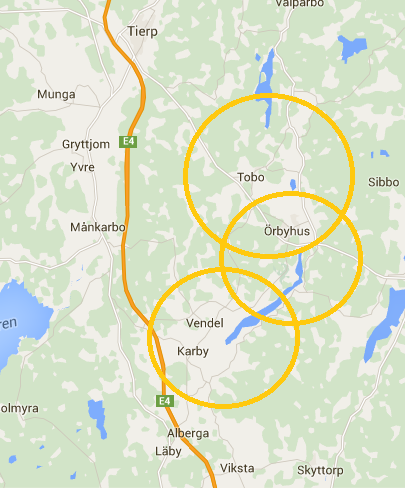 Paraplybegreppet ÖTV omfattar i princip alla med postort Örbyhus och Tobo, dvs Örbyhus tätort, Tobo täort, byar i motsvarande Tegelsmora socken: Agnebo, Bennarby, Berg, Bol, Broddby, Elgarbo, Elsarby, Esarby, Fastebo, Fillsarby, Gyllby, Göksby, Götby, Klingsbo, Knutbo, Kråkbo, Käbbebo, Källsby, Larsbo, Mariebo, Persbylånga, Pesarby, Prästarby, Rundbo, Sixarby, Skala, Spjällbo, Stenlösa, Strömma, Ulvsbo, Upplanda och Vibo, och byar i motsvarande Vendels socken: Bergby, Gryttby, Husby, Karby, Knypplan, Hovgårdsberg, Torkelsbo, Väster-Ekeby, Öster-Ekeby, Älby osv.Genom att se till helheten ÖTV – ta tillvara på våra unika tillgångar, anta olika utmaningar och samverka tillsammans – får vi kraft. Att samarbeta inom ÖTV förekommer redan till exempel i form av ÖTV Företagarförening och PRO Vendel (med ÖTV som upptagningsområde). HistoriaOmrådet är rikt på historia. Vendeltiden lämnar spår i form av Ottarshögen, Vendels kyrka och gravfynd. Stormaktstiden ser vi spår av i form av Örbyhus slott. Tobo bruk står kvar 400 år senare, och där fanns under 1950- och 60-talet flera industrier som till exempel Monark.
Sockenindelningen i Vendel respektive Tegelsmora lämnade Örbyhus klämd däremellan. Örbyhus är idag bygdens största tätort med service så som grundskola (F-9), distriktssköterska, livsmedelsbutik, mack, med mera.Vill du eller din förening bidra med en text om ÖTV:s historia?
Maila utvecklaotv@gmail.com Befolkning År 2015 är befolkningen i ÖTV totalt 4441:  Örbyhus 1 980 Tobo 578 Hovgårdsberg Karby Husby 212 Upplanda Gyllby Persbylånga 306 Glesbygd Örbyhus/Tobo 1 365Utveckla Örbyhus Tobo Vendel Utveckla ÖTV ska stödja utveckling och underlätta för engagemang för de som bor och verkar i bygden, till exempel genom att personer med en idé kan kontakta styrelsen för att få hjälp med att göra idén till verklighet.  Vi stödjer samarbeten mellan privatpersoner, föreningar, företag, kommunen och andra aktörer. Utveckla ÖTV verkar utifrån demokrati, mångfald och jämlikhet för en socialt, ekonomiskt och ekologiskt hållbar utveckling med övertygelsen att det är viktigt att boende får möjlighet att vara delaktiga i samhällsutvecklingen samt att vi tillsammans verkar för en hållbar omställning. Om utvecklingsplanenUtvecklingsplanens ansatsUtvecklingsplanen skapas utifrån en ”nedifrån – upp-ansats”, dvs att förslag, idéer och initiativ ska komma från boende och verksamma i bygden ÖTV.  Utvecklingsplanen skapas för att:– skapa sammanhållning i bygden,
– skapa en mer konkret målbild som olika projekt kan förankras i,
– underlätta när vi söker medel från Landsbygds- och Leaderprogrammen,
– skapa förutsättningar för en professionell dialog med kommunen.Utvecklingsplanen skall verka för att kultur- och naturvärden värnas. Planen ska också främja samhörigheten i bygden och bli en betydande informationskälla för bygdens olika intressegrupper.Utvecklingsplanens processInsamling av synpunkter och idéer till utvecklingsplanen har skett kontinuerligt på alla möten som anordnats av Utveckla ÖTV:	20 oktober 2014 – öppen workshop i Örbyhus.	1 februari 2015 – kvartalsfika i Örbyhus, 21 deltagare.	5 maj 2015 – kvartalsfika i Örbyhus, 28 deltagare.8 september 2015 – öppen workshop i Tobo, 13 deltagare.	17 september – kvartalsfika i Örbyhus, 13 deltagare22 oktober 2015 – öppen workshop i Örbyhus, 7 deltagare.	11 november – kvartalsfika i Örbyhus, 19 deltagare30 november 2015 – pappersenkät i åk 7-9 Örbyhus skola, 58 svarande. 2 december 2015 – öppen workshop i Vendel, 1 deltagare (denne uppmanades att fylla i webbenkäten)6 december-31 december 2015 – webbenkät öppen, 6 svarande. 
Insamlingen av input till utvecklingsplanen är inte avslutad – utan kommer fortsätta genom bland annat kvartalsfika och enkäter, riktade workshops eller andra dialogsätt, gentemot tex företagare, äldre, etc. Utvecklingsplanens koppling till kommunens visionI september 2015 antog kommunen en vision: Tierps kommun är en grön och harmonisk oas för hela livet.Här förenas landsbygdens lugn med närheten till storstadens puls.Vi använder kraften ur vår historia och med engagemang och företagsamhet går vi gemensamt tryggt in i framtiden.Visionen säger att Tierps kommun ska vara en föregångare i omställningen till ett hållbart samhälle. Visionen är indelad i tre s.k. arenor och är kopplad till strategiska utvecklingsområden för 2015-2019, varav de nedan kan kopplas till utvecklingsplanen för ÖTV:LivsarenanA1. Det ska vara lätt för invånarna i Tierps kommun att engagera sig och delta i den lokala samhällsutvecklingen. Alla behöver hjälpas åt.A2. Vid planering och byggande ska ett grönt, rent och tilltalande utseende eftersträvas. Kommunens olika delar ska ha tillgång till natur, grönska, rent vatten och präglas av god tillgänglighet.A3. Prioritera hög kvalitet inom skolan utifrån elevernas och den framtida arbetsmarknadens behov.A4. Ett gott utbud av offentlig och kommersiell service med hög kvalitet och tillgänglighet får hela kommunen att leva.A5. Arbeta förebyggande för att minska utanförskap.
AffärsarenanB1. Stärka attityder till entreprenörskap och företagande.B2. Involvera hela kommunorganisationen för att skapa ett vinnande företagsklimat som gör det lätt att starta, driva och låta sitt företag växa här.B3. Göra kommunen synlig för företag som söker etableringsplats.B4. Jobba aktivt i skolan med att utveckla och stimulera generella kompetenser som att ta initiativ, ansvar och omsätta idéer till handling, (dvs entreprenöriellt lärande).B5. Samordna och koordinera insatserna för stärkt besöksnäringB6. Säkerställa tillgången till snabbt bredband i hela kommunen.
UtvecklingsarenanC1. Stödja en omställning av samhället utifrån hållbarhetens tre dimensioner (ekologisk, social och ekonomisk) och konkretisera hur de ska införas i den kommunala verksamheten.C2. Underlätta införandet av småskaliga energilösningar.C3. Främja tillgängligheten i transport-infrastrukturen med bättre samordning mellan olika trafiksystem.C4. Inleda omställningen till fossilfria transporter, med början i den kommunala bilparken och inom kollektivtrafiken.C5. Kommunens ska ha hög beredskap för byggande av attraktivt och behovsanpassat boende för invånare i olika faser av livet.C6. Aktivt arbeta med omvärldsbevakning och samverkan för att hitta nya lösningar på lokala utmaningar.Utveckla ÖTV vill särskilt understryka det allra första stycket bland de strategiska utvecklingsområdena: Det ska vara lätt för invånarna i Tierps kommun att engagera sig och delta i den lokala samhällsutvecklingen. Alla behöver hjälpas åt. Utvecklingsplanen och bygdens fortsatta arbete utifrån den är ett tydligt sätt att vissa att vi vill vara delaktiga i utvecklingen av vårt samhälle, och ser fram emot god samverkan med Tierps kommun. Utvecklingsplanens koppling till årlig verksamhetsplanUtvecklingsplanen siktar 10 år framåt i tiden, och blir en grund för föreningen Utveckla ÖTV:s årliga verksamhetsplan. I verksamhetsplanen prioriteras åtgärder/aktiviteter och tanken är att år för år komma närmare ett förverkligande av utvecklingsplanen. Vad händer efter 2025?Förmodligen kommer behov och vilja finnas att innan 2025 närmar sig att skapa en ny utvecklingsplan som siktar mot 2035 eller annan målpunkt. Utvecklingsplan 2025 År 2025 ska ÖTV utmärkas av en välkomnande atmosfär, god samverkan och av att hållbarhet faktiskt realiseras. Det ska finnas bra lokaltrafik mellan områdena, och fler cykelvägar. Det ska finnas upprustade idrotts- och badanläggningar samt mötesplatser och lokaler för aktiviteter och evenemang. Det ska vara attraktivt att besöka området och dess besöksmål som till exempel: Vendeltidsby, golf, bergbybanan, Tobo bruk, Eric Sahlström institutet, Örbyhus slott och naturområden så som Florarna, Strömaren, Tegelsmorasjön och Vendelsjön. ÖTT utmärks 2025 av: God samverkan mellan byarna och mellan föreningsliv, näringsliv och offentlig sektor. Gott utbud av aktiviteter och evenemang samt mötesplatser.Att natur och kultur värnas och tillgängliggörs på hållbart vis. Att estetiskt tänk präglar samhällsbyggnad.InfrastrukturÅr 2025 finns en god infrastruktur i hela bygden. Infrastruktur och skönhet går hand i hand, och all planering och byggande sker utifrån att både funktion och estetik beaktas. Åtgärder: Skapa ett infrastruktur- och skönhetsråd för att övergripande inventera infrastrukturen med ett estetiskt tänkHa dialog med kommunen, Trafikverket mflAnordna trygghetsvandringar/förbättringsvandringar, i samarbete med kommun och polisKoppling till kommunens vision: A1. Det ska vara lätt för invånarna i Tierps kommun att engagera sig och delta i den lokala samhällsutvecklingen. Alla behöver hjälpas åt.A2. Vid planering och byggande ska ett grönt, rent och tilltalande utseende eftersträvas. Kommunens olika delar ska ha tillgång till natur, grönska, rent vatten och präglas av god tillgänglighet.B6. Säkerställa tillgången till snabbt bredband i hela kommunen.Entréer Åtgärder:Alla orter:Kartlägg hur infarterna från E4:an och 292:an kan bli mer trafiksäkraFå till välkomstskyltar vid infarterna Örbyhus: Förfina stationsområdet till en välkomnande entréTobo:Förfina stationsområdet till en välkomnande entréFörfina gång- och cykelvägen från stationen in till ortenKoppling till kommunens vision: A2. Vid planering och byggande ska ett grönt, rent och tilltalande utseende eftersträvas. Kommunens olika delar ska ha tillgång till natur, grönska, rent vatten och präglas av god tillgänglighet.Cykel- och gångvägarÅtgärder:Utred förutsättningarna för samt lobba för cykel- och gångvägar mellan:Upplanda och ÖrbyhusÖrbyhus och Örbyhus slott Tobo och Örbyhus (upprusta och belys befintlig)Tobo och StrömarenTobo och TegelsmoraKoppling till kommunens vision:C1. Stödja en omställning av samhället utifrån hållbarhetens tre dimensioner (ekologisk, social och ekonomisk) C4. Inleda omställningen till fossilfria transporterTrafiksäkerhetÅtgärder:Kartlägg brister och behov i hela bygden, lobba för förbättring i enlighet med kartläggningenÖrbyhus:Sänk hastigheten på Dannemoravägen, Tegelsmoravägen, Öka säkerheten i korsningen Slottsvägen, 292:an Tobo:Säkra busshållplatserSäkra Skolvägen från skymd sikt och biltrafik Genomfartstrafik utanför orten istället för på BruksgatanLobba för övergångsställe vid Gamla FolkanKoppling till kommunens vision:A2. Vid planering och byggande ska ett grönt, rent och tilltalande utseende eftersträvas. Kommunens olika delar ska ha tillgång till natur, grönska, rent vatten och präglas av god tillgänglighet.BelysningÅtgärder: Kartlägg brister och behov i hela bygden, lobba för förbättring i enlighet med kartläggningenÖrbyhus: Stationen, återvinningsstationen,  Tobo: ÅtervinningsstationenKoppling till kommunens vision:A2. Vid planering och byggande ska ett grönt, rent och tilltalande utseende eftersträvas. Kommunens olika delar ska ha tillgång till natur, grönska, rent vatten och präglas av god tillgänglighet.FiberÅtgärder: Stöd efter förmåga initiativ som kommer till att starta fiberföreningar.Lobba för att kommunen tar fram en bredbandsstrategi och ger stöd åt lokala initiativ.Koppling till kommunens vision:	B6. Säkerställa tillgången till snabbt bredband i hela kommunen.BebyggelseÅr 2025 ökar inflyttningen stabilt, utbud och efterfrågan möts. Det finns möjlighet att köpa villatomter och det finns en blandning av nybyggda bostads- och hyresrätter, för att tillgodose olika målgrupper och generationers behov och önskemål. För de äldre som vill bo kvar i bygden finns till exempel lättskötta marknära bostäder med egen liten trädgårdstäppa. Detta har öppnat möjligheter för en yngre generation med växande familjer att förvärva äldre hus och flytta till bygden. Nybyggnation i Örbyhus tätort sker med ett helhetstänk utifrån den fördjupade översiktsplanen som medborgare fått vara med och påverka. Åtgärder:Lobba för en fördjupad översiktsplan för Örbyhus tätort, för att säkerställa helhetstänk och långsiktighet.Utred intresset för att stycka av tomter för permanent- och fritidshus. Undersök intresset för äldreanpassade bostäder. Koppling till kommunens vision:A2. Vid planering och byggande ska ett grönt, rent och tilltalande utseende eftersträvas. Kommunens olika delar ska ha tillgång till natur, grönska, rent vatten och präglas av god tillgänglighet.C5. Kommunens ska ha hög beredskap för byggande av attraktivt och behovsanpassat boende för invånare i olika faser av livet.RekreationsmiljöerÅtgärder:Alla orter: Utred möjligheten att anlägga gröna parkerUtred möjligheten att anlägga kolonilotter Utred var det passar bäst att anlägga utomhusgym och verka för dettaÖrbyhus: Verka för en utredning av möjligheten att skapa ett idrottscentrum med förlängd inomhusbassäng, utbyggd idrottshall anpassad för fler idrotter och med inomhusgym.Undersök möjligheten att bredda motionsspåret så att man kan gå bredvid skidspåret på vintern.Tobo:Utred möjligheten att förbättra IPVerka för upprustad fotbollsplan och hockeyrinkVendel:Verka för upprustad hockeyplan vid skolan 
Koppling till kommunens vision:A2. Vid planering och byggande ska ett grönt, rent och tilltalande utseende eftersträvas. Kommunens olika delar ska ha tillgång till natur, grönska, rent vatten och präglas av god tillgänglighet.C5. Kommunens ska ha hög beredskap för byggande av attraktivt och behovsanpassat boende för invånare i olika faser av livet.KollektivtrafikÅtgärder:Alla orter:Lobba för fler bussar/utökad trafik mellan orterna samt fler hållplatser, tex KryssboUndersök förutsättningar för att skapa en samåkningspool för resor Koppling till kommunens vision:C1. Stödja en omställning av samhället utifrån hållbarhetens tre dimensioner (ekologisk, social och ekonomisk) C4. Inleda omställningen till fossilfria transporterMötesplatser och servicepunkterÅr 2025 finns flera fysiska mötesplatser och servicepunkter runtom i bygden. Neutrala mötesplatser och servicepunkter är viktiga för att skapa möten mellan människor. De är träffpunkter och samlingslokaler som kan fyllas av aktiviteter så som kurser och studiecirklar, som är viktiga för att trivas och utvecklas som person. Mötesplatserna underlättar även för integration och minskar utanförskap.Åtgärder:Tobo: Etablera ett lokalt servicecenter och träffpunkt med fika, dator, böcker tidningar och spel. Exempelvis med/av Kulturföreningen T i Gamla Folkets Hus.Utred möjligheten för en lanthandel.Vendel: Etablera ett lokalt servicecenter och träffpunkt med fika, dator, böcker tidningar och spel. Exempelvis med/av Vendels bygdegård och Vendels hembygdsförening. Utred möjligheten för en lanthandel.Örbyhus:Etablera en mötesplats och lokalt utvecklingscentrum för föreningar, småföretagare, gemensamt kansli, scen, ev. medborgarkontor, besökscentrum med cykel och kanotuthyrning mm. Exempelvis av/med företagarföreningen, PRO, mfl. utifrån behov och önskemål som finns.  Koppling till kommunens vision:A1. Det ska vara lätt för invånarna i Tierps kommun att engagera sig och delta i den lokala samhällsutvecklingen. Alla behöver hjälpas åt.A2. Vid planering och byggande ska ett grönt, rent och tilltalande utseende eftersträvas. Kommunens olika delar ska ha tillgång till natur, grönska, rent vatten och präglas av god tillgänglighet.A4. Ett gott utbud av offentlig och kommersiell service med hög kvalitet och tillgänglighet får hela kommunen att leva.A5. Arbeta förebyggande för att minska utanförskap.B1. Stärka attityder till entreprenörskap och företagande.B2. Involvera hela kommunorganisationen för att skapa ett vinnande företagsklimat som gör det lätt att starta, driva och låta sitt företag växa här.B3. Göra kommunen synlig för företag som söker etableringsplats.C1. Stödja en omställning av samhället utifrån hållbarhetens tre dimensioner (ekologisk, social och ekonomisk) C6. Aktivt arbeta med omvärldsbevakning och samverkan för att hitta nya lösningar på lokala utmaningar.Aktiviteter och evenemang År 2025 präglas ÖTV av ett rikt utbud av aktiviteter och evenemang – det händer saker, det finns något för alla att intressera sig av och engagera sig i. Åtgärder: Utveckla samverkan mellan evenemang i bygden, till exempel vad gäller Örbyhusdagen och Vendeldagen.Underlätta för människor att genomföra idéer kring aktiviteter och evenemang.Koppling till kommunens vision:,A1. Det ska vara lätt för invånarna i Tierps kommun att engagera sig och delta i den lokala samhällsutvecklingen. Alla behöver hjälpas åt.A5. Arbeta förebyggande för att minska utanförskap.B1. Stärka attityder till entreprenörskap och företagande.C1. Stödja en omställning av samhället utifrån hållbarhetens tre dimensioner (ekologisk, social och ekonomisk) C6. Aktivt arbeta med omvärldsbevakning och samverkan för att hitta nya lösningar på lokala utmaningar.Natur, kultur och turism År 2025 ska ÖTV utmärkas av att vi värnar om natur och kultur. Vi berättar om bygdens kulturhistoria, värnar sjöarna och åsystemet samt gör det mer känt.  Besöksnäringen är betydelsefull och ger arbetstillfällen. Det finns övernattningsmöjligheter, fler restauranger och kanot-, båt- och cykeluthyrning. Besökarna lockas av bygdens natur och kultur, till exempel Vendeltiden, fågelskådning, bruk, slott, musik, konst, mm. Åtgärder: Kartlägg natur- och kulturvärden.Utred hur kultur- och naturvärdena kan tillgängliggöras för boende och besökare på ett hållbart sätt.Starta en studiecirkel kring kulturarv i bygden med fokus på digitalt tillgängliggörandeUtveckla idéerna kring historiskt stråk, ”smaka på” bygden, barnens dag, mm. Utveckla idén om att göra Kvarnparken i Örbyhus till en park med sommarscen för uppträdanden.Ta fram en gemensam hemsida med info om att bo, besöka och verka i bygden. Marknadsför tillsammans det utbud som finns av sevärdheter och aktiviteter, texmuseibesök, bruksvandringar, konserter, danskurser, harpbyggen, glasblåsning, konstutställningar etc. Koppling till kommunens vision:B5. Samordna och koordinera insatserna för stärkt besöksnäringSamverkan  År 2025 präglas ÖTV av en god samverkan mellan byarna och orterna, mellan föreningar och mellan näringsliv, föreningsliv och offentlig sektor. Vi som bor och verkar här har lokaler och tillfällen att mötas för att utbyta idéer och finna samarbetspartners för att genomföra projekt. Åtgärder: Skapa tillfällen för privatpersoner, föreningsliv, näringsliv och offentlig sektor att mötas och diskutera idéer genom Kvartalsfika fyra gånger per årRegelbunden dialog med kommunens förvaltningar  Ta fram en gemensam hemsida med info om att bo, besöka och verka i bygden. Ta initiativ till samarbeten med bygdens grundskola och fritidsgård för att främja entreprenörskap bland unga .Ålägg medlemmar i Utveckla ÖTV att dela styrelseprotokoll för att därmed få inblick i vad som är på gång och underlätta för potentiella samarbetsprojekt.Koppling till kommunens vision:A1. Det ska vara lätt för invånarna i Tierps kommun att engagera sig och delta i den lokala samhällsutvecklingen. Alla behöver hjälpas åt.B1. Stärka attityder till entreprenörskap och företagande.Lokal ekonomisk analys Tobo Se bilaga 1.